					ВОПРОС-ОТВЕТ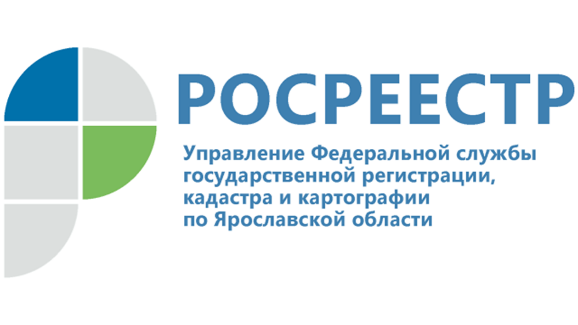 Вопрос: Жилой дом был поставлен на кадастровый учет по декларации, ошибочно была указана меньшая площадь. Как внести изменения по площади индивидуального жилого дома?На вопрос отвечает заместитель начальника отдела государственной регистрации недвижимости Управления Росреестра по Ярославской области Наталья Маликова: Площадь индивидуального жилого дома относится к основным характеристикам объекта недвижимости и подлежит внесению в Единый государственный реестр недвижимости (ЕГРН). Для внесения изменений в ЕГРН по площади дома необходимо обратиться к кадастровому инженеру, который подготовит технический план индивидуального жилого дома.После этого технический план с соответствующим заявлением представить в регистрирующий орган. Такое заявление может быть подано собственником индивидуального жилого дома (в том числе всеми его собственниками, если он находится в общей долевой собственности) или его представителем при наличии у него нотариально удостоверенной доверенности. Представить в Росреестр указанное заявление и технический план можно в бумажном виде при личном обращении, в том числе в МФЦ, почтовым отправлением, а также в электронном виде, например, через сайт Росреестра, Портал госуслуг. По результатам осуществления учетных действий заявителю выдается выписка из ЕГРН, содержащая обновленные данные о жилом доме. _______________________________Контакты для СМИ:Воронцова Лариса,Пресс-служба Управления Росреестра по Ярославской области+7 (4852) 30 18 19, 73 98 54, pr.yarufrs@r76.rosreestr.ruhttps://rosreestr.gov.ru/150999, г. Ярославль, пр-т Толбухина, д. 64а